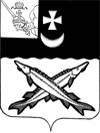  БЕЛОЗЕРСКИЙ МУНИЦИПАЛЬНЫЙ ОКРУГ ВОЛОГОДСКОЙ ОБЛАСТИП О С Т А Н О В Л Е Н И ЕГЛАВЫ  БЕЛОЗЕРСКОГО МУНИЦИПАЛЬНОГО ОКРУГАОт 08.09.2023  № 123О    проведении     общественных обсуждений по проекту Правил благоустройства территории Белозерского муниципального округа Вологодской областиРуководствуясь статьей 5.1 Градостроительного кодекса Российской Федерации, решением Представительного Собрания Белозерского муниципального округа от 20.09.2022 № 6 «Об утверждении Положения о порядке организации и проведения публичных слушаний, общественных обсуждений в Белозерском муниципальном округе Вологодской области», Уставом округа ПОСТАНОВЛЯЮ:1. Вынести на общественное обсуждение жителей Белозерского муниципального округа проект Правил благоустройства территории Белозерского муниципального округа Вологодской области. 2. Провести общественные обсуждения проекта Правил благоустройства территории Белозерского муниципального округа Вологодской области, размещенного на официальном сайте  администрации Белозерского муниципального округа в информационно-телекоммуникационной сети «Интернет» (https://35belozerskij.gosuslugi.ru/) с 21 сентября 2023 года  по 20 октября 2023 года включительно.3. Опубликовать оповещение о начале общественных обсуждений в газете «Белозерье» не позднее чем за семь дней до дня размещения на официальном сайте Белозерского муниципального округа проекта Правил благоустройства территории Белозерского муниципального округа Вологодской области. 4. Представить на официальном сайте Белозерского муниципального округа информационный материал по теме общественных обсуждений для ознакомления.5. Открыть экспозицию по адресу: Вологодская область, г.Белозерск, ул.Фрунзе, д. 35 в период 21 сентября 2023 года  по 20 октября 2023 года включительно.6. Установить время работы экспозиции: понедельник-четверг с 08.15 до 07.30, пятница с 08.15 до 16.15, обед с 13.00 до 14.00 (кроме выходных и праздничных дней)).7. Установить, что предложения и замечания по проекту Правил благоустройства территории Белозерского муниципального округа Вологодской области принимаются с 21.09.2023 г. и по 20.10.2023 г. посредством:- записи в книге (журнале) учета посетителей экспозиции проекта (в здании администрации Белозерского муниципального округа по адресу: Вологодская область, г.Белозерск, ул.Фрунзе, д. 35, 1-й этаж фойе), время работы: понедельник-четверг с 08.15 до 07.30, пятница с 08.15 до 16.15, обед с 13.00 до 14.00 (кроме выходных и праздничных дней));- официального сайта Белозерского муниципального округа;- письменного обращения в администрацию Белозерского муниципального округа по адресу: 161200, Вологодская область, г.Белозерск, ул.Фрунзе, д. 35,- на электронную почту: adm@belozer.ru. 6. Форма предоставления замечаний и предложений: письменная в свободной форме. 7. Настоящее постановление подлежит опубликованию в газете «Белозерье» и размещению на официальном сайте Белозерского муниципального округа в информационно-телекоммуникационной сети «Интернет».Глава округа:		                	                          Д.А.Соловьев					